Nesem vám novinyVideo: Děti kreslí písničky: Nesem vám noviny Відео: Діти малюють пісні: Несемо вам новини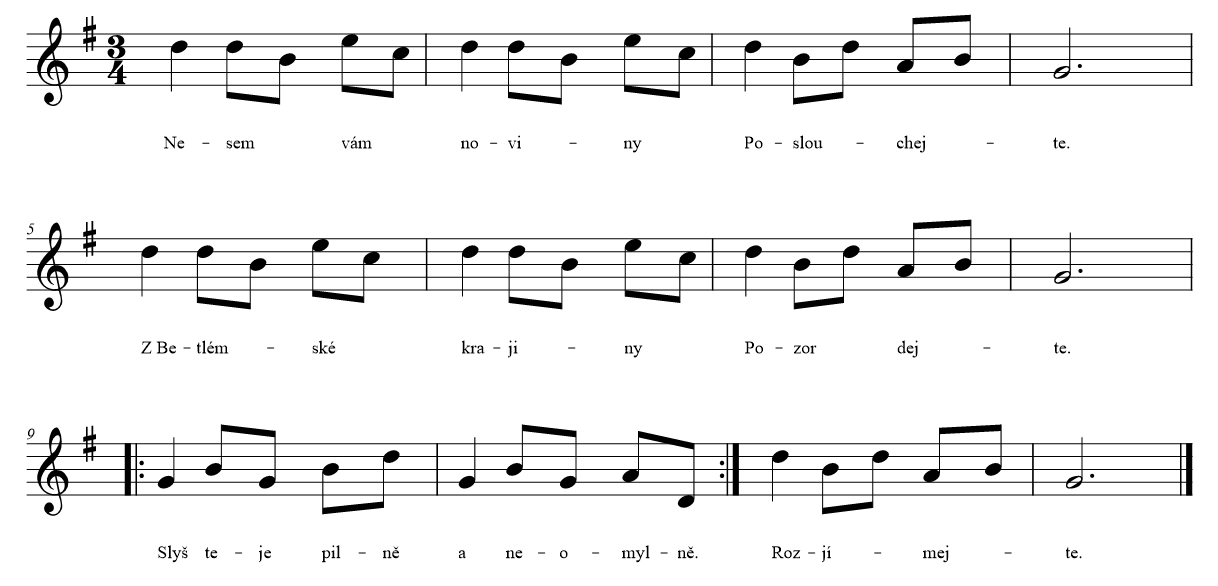 Nesem vám noviny, poslouchejte. Несемо вам новини, слухайте.Z Betlémské krajiny, pozor dejte. З Віфлеєму, уважно слухайте.Slyšte je pilně a neomylně, Слухайте старанно та беззаперечно,rozjímejte. обмірковуйте.Andělé v oblacích prozpěvují, Ангели в хмарах співають,narození páně ohlašují. сповіщають про народження Господнє.Že jest narozen, v jeslích položen, Що Він народився та лежить у яслах,oznamují. сповіщають.Vítej nám, Ježíšku, z nebe daný, Ласкаво просимо до нас, Ісусе, даний з небес,který se narodil z čisté panny. що народився від непорочної діви.Pohlédni na nás a přijmi od nás, Поглянь на нас і прийми від нас,tyto dary. ці дари.